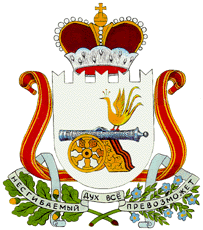 АДМИНИСТРАЦИЯКОЖУХОВИЧСКОГО  СЕЛЬСКОГО ПОСЕЛЕНИЯХИСЛАВИЧСКОГО  РАЙОНА СМОЛЕНСКОЙ ОБЛАСТИП О С Т А Н О В Л Е Н И Еот  25 января 2017 г. №  2Об утверждении требований к порядку разработки и принятия правовых актов о нормировании  в сфере закупок товаров, работ, услуг для обеспечения муниципальных нужд Кожуховичского  сельского поселения Хиславичского района Смоленской области, содержанию указанных актов и обеспечению их исполнения           В соответствии с пунктом 1 части 4 статьи 19  Федерального закона от 05 апреля 2013 года № 44-ФЗ «О контрактной системе в сфере закупок товаров, работ, услуг для обеспечения государственных и муниципальных нужд», постановлением Правительства Российской Федерации от 18 мая 2015 года № 476 «Об утверждении общих требований к порядку разработки и принятия правовых актов о нормировании в сфере закупок, содержанию указанных актов и обеспечению их исполнения», Уставом Кожуховичского сельского поселения Хиславичского района Смоленской области. Администрация Кожуховичского  сельского поселения Хиславичского района Смоленской области п о с т а н о в л я е т:1. Утвердить прилагаемые требования к порядку разработки и принятия правовых актов о нормировании в сфере закупок для обеспечения муниципальных нужд Кожуховичского  сельского поселения Хиславичского района Смоленской области, содержанию указанных актов и обеспечению их исполнения. 2. Разместить настоящее постановление на официальном сайте Администрации муниципального образования «Хиславичский район» Смоленской области.  3. Настоящее постановление вступает в силу со дня принятия и распространяется на правоотношения, возникшие с 1 января  2017 года.   4. Контроль за исполнением настоящего постановления оставляю за собой.   Глава АдминистрацииКожуховичского  сельского поселенияХиславичского района Смоленской  области		                  П.И. Миренков  ПРИЛОЖЕНИЕ 1                                                                     к Постановлению АдминистрацииКожуховичского  сельского  поселения Хиславичского района Смоленской области от 25.01.2017г. № 2   Требования к порядку разработки и принятия правовых актов о нормировании в сфере закупок для обеспечения муниципальных нужд Кожуховичского   сельского поселения Хиславичского района Смоленской области,содержанию указанных актов и обеспечению их исполнения1.     Настоящее постановление определяет требования к порядку разработки и принятия правовых актов о нормировании в сфере закупок для обеспечения муниципальных нужд Кожуховичского  сельского поселения Хиславичского района Смоленской области (далее – поселение), содержанию, обеспечению исполнения следующих правовых актов: а) Администрации Кожуховичского сельского поселения Хиславичского района Смоленской области, утверждающей:- правила определения нормативных затрат на обеспечение функций администрации и подведомственных ей учреждений (далее – нормативные затраты);- правила определения требований к отдельным видам товаров, работ, услуг (в том числе предельные цены товаров, работ, услуг), закупаемым для обеспечения муниципальных нужд поселения; б) Администрации Кожуховичского  сельского поселения Хиславичского района Смоленской области, утверждающей:- нормативные затраты; - требования к закупаемым Администрацией и подведомственными указанным органам казёнными учреждениями и бюджетными учреждениями отдельным видам товаров, работ, услуг (в том числе предельные цены товаров, работ, услуг). 2. Правовые акты, указанные в подпункте «а» пункта 1 постановления, разрабатываются в форме постановлений администрации. 3. Правовые акты, указанные в подпункте «б» пункта 1 постановления, могут предусматривать право Главы администрации утверждать нормативы количества и (или) нормативы цены товаров, работ, услуг. 4. Для проведения обсуждения в целях общественного контроля проектов правовых актов, указанных в пункте 1 постановления,     в соответствии с пунктом 6 общих требований к порядку разработки     и принятия правовых актов о нормировании в сфере закупок, содержанию указанных актов и обеспечению их исполнения, утверждённых постановлением Правительства Российской Федерации от 18 мая 2015 года № 476 (далее соответственно – общие требования, обсуждение в целях общественного контроля), администрация размещает проекты указанных правовых актов и пояснительные записки к ним в установленном порядке в единой информационной системе в сфере закупок. 5. Срок проведения обсуждения в целях общественного контроля устанавливается администрацией и не может быть менее 7 календарных дней со дня размещения проектов правовых актов, указанных в пункте 1 постановления, в единой информационной системе в сфере закупок. 6. Администрация рассматривает предложения общественных объединений, юридических и физических лиц, поступившие в электронной или письменной форме, в срок, установленный указанными органами с учётом положений пункта 5 постановления, в соответствии с законодательством Российской Федерации о порядке рассмотрения обращений граждан. 7. Администрация не позднее 3 рабочих дней со дня рассмотрения предложений общественных объединений, юридических и физических лиц размещает эти предложения и ответы на них в установленном порядке в единой информационной системе в сфере закупок. 8. По результатам обсуждения в целях общественного контроля администрация, при необходимости, принимает решения  о внесении изменений в проекты правовых актов, указанных в пункте 1 постановления, с учётом предложений общественных объединений, юридических и физических лиц и о рассмотрении указанных в абзаце третьем подпункта «а» и абзаце третьем подпункта «б» пункта 1 постановления проектов правовых актов на заседаниях общественных советов при администрации, в соответствии с пунктом 3 общих требований (далее – общественный совет). 9. В заседании общественного совета, указанного в пункте 8  постановления, принимают участие с правом голоса представители администрации, осуществляющие функции по нормативно-правовому регулированию в соответствующей сфере деятельности. 10. По результатам рассмотрения проектов правовых актов, указанных в абзаце третьем подпункта «а» и абзаце третьем подпункта «б» пункта 1 постановления, общественный совет принимает одно    из следующих решений: а) о необходимости доработки проекта правового акта; б) о возможности принятия правового акта. 11. Решение, принятое общественным советом, оформляется протоколом, подписываемым всеми его членами, который не позднее      3 рабочих дней со дня принятия соответствующего решения размещается администрацией в установленном порядке в единой информационной системе. 12. В случае принятия решения, указанного в подпункте «а» пункта 10 постановления, администрация утверждает правовые акты, указанные в абзаце третьем подпункта «а» и абзаце третьем подпункта «б» пункта 1 постановления, после их доработки в соответствии с решениями, принятыми общественным советом. 13. Администрация в течение 7 рабочих дней со дня принятия правовых актов, указанных в подпункте «б» пункта 1 постановления, размещают эти правовые акты в установленном порядке в единой информационной системе в сфере закупок. 14. Внесение изменений в правовые акты, указанные в подпункте «б» пункта 1 постановления, осуществляется в порядке, установленном для их принятия. 15. Постановление администрации, утверждающее правила определения требований к отдельным видам товаров, работ, услуг (в том числе предельные цены товаров, работ, услуг), закупаемым для обеспечения муниципальных нужд, должно определять: а) порядок определения значений характеристик (свойств) отдельных видов товаров, работ, услуг (в том числе предельных цен товаров, работ, услуг), включённых в утверждённый администрацией перечень отдельных видов товаров, работ, услуг; б) порядок отбора отдельных видов товаров, работ, услуг (в том числе предельных цен товаров, работ, услуг), закупаемых  структурными подразделениями  и подведомственными бюджетными учреждениями (далее – ведомственный перечень); в) форму ведомственного перечня;г) порядок применения обязательных критериев отбора отдельных видов работ, услуг, указанных в п.11 Общих правил определения требований к закупаемым заказчиками отдельным видам товаров, работ, услуг (в том числе предельных цен товаров, работ, услуг), утверждённых постановлением Правительства Российской Федерации от 02.09.2015 № 927 (далее - Общие правила) значение этих критериев, а также дополнительные критерии, не определённые Общими правилами и не приводящие к сужению ведомственного перечня, и порядок их применения.16. Постановление администрации, утверждающее правила определения нормативных затрат, должно определять: а) порядок расчёта нормативных затрат, в том числе формулы расчёта; б) требование об определении администрацией нормативов количества и (или) цены товаров, работ, услуг, в том числе сгруппированных по должностям работников и (или) категориям должностей работников. 17. Правовые акты Администрации, утверждающие требования к отдельным видам товаров, работ, услуг, закупаемым структурными подразделениями и подведомственными бюджетными учреждениями, должны содержать следующие сведения: а) наименования заказчиков (подразделений заказчиков), в отношении которых устанавливаются требования к отдельным видам товаров, работ, услуг (в том числе предельные цены товаров, работ, услуг); б) перечень отдельных видов товаров, работ, услуг с указанием характеристик (свойств) и их значений. 18. Администрация разрабатывает и утверждает индивидуальные, установленные для каждого работника, и (или) коллективные, установленные для нескольких работников, нормативы количества и (или) цены товаров, работ, услуг по структурным подразделениям администрации.              19. Правовые акты администрации, утверждающие нормативные затраты, должны определять: а) порядок расчёта нормативных затрат, для которых правилами определения нормативных затрат не установлен порядок расчёта; б) нормативы количества и (или) цены товаров, работ, услуг, в том числе сгруппированные по должностям работников и (или) категориям должностей работников. 20. Правовые акты, указанные в подпункте «б» пункта 1 постановления, могут устанавливать требования к отдельным видам товаров, работ, услуг, закупаемым одним или несколькими заказчиками,   и (или) нормативные затраты на обеспечение функций администрации, и (или) одного или нескольких его подразделений, и (или) подведомственных учреждений. 21. Требования к отдельным видам товаров, работ, услуг     и нормативные затраты применяются для обоснования объекта и (или) объектов закупки соответствующего заказчика. 22. Правовые акты, указанные в подпункте «б» пункта 1 постановления,  применяются для обоснования объекта и (или) объектов закупки соответствующего муниципального органа и подведомственных учреждений  с 1 января 2017 года.   